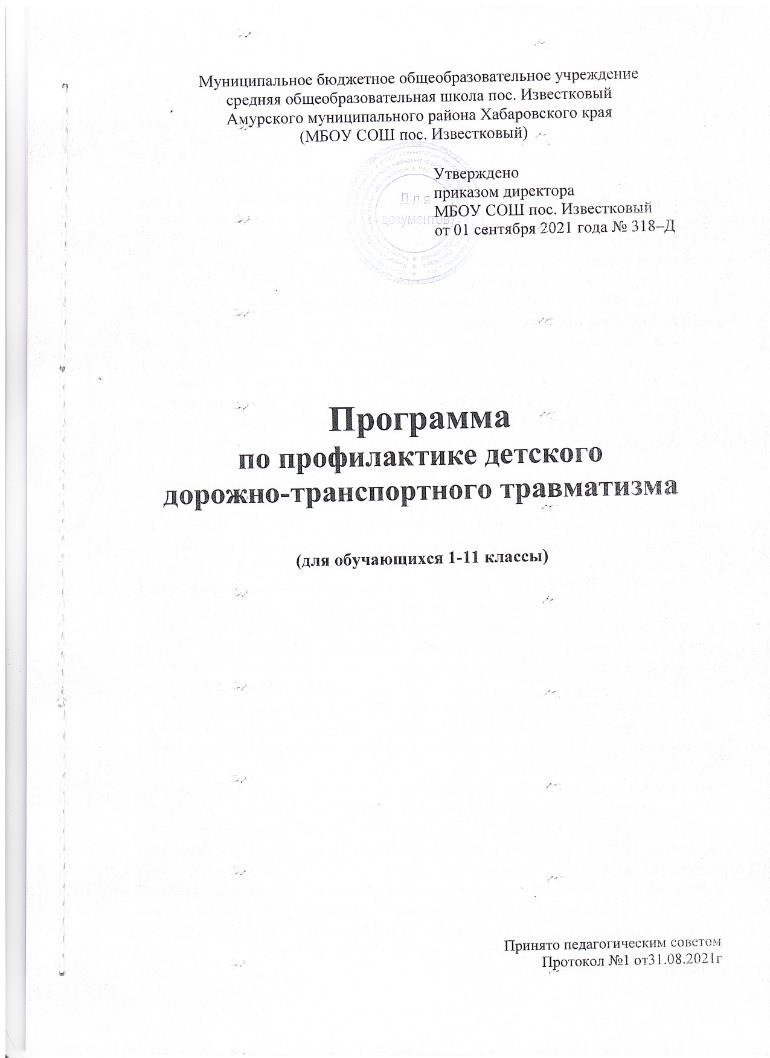 ПОЯСНИТЕЛЬНАЯ ЗАПИСКААктуальность создания программыАктуальность и практическая значимость профилактики детского дорожно-транспортного травматизма  обусловлена  высокими статистическими показателями ДТП  участием детей и подростков. Анализ детского дорожно-транспортного травматизма показывает, что основной причиной является низкая культура участников дорожного движения, в том числе - детей. Учащиеся не обладают навыками поведения  в транспортной среде, не умеют верно, оценить и предвидеть развитие дорожных ситуаций, последствий нарушения правил дорожного движения.Отличительные особенности программы.         В МБОУ СОШ пос. Известковый создана комплексная система работы по профилактике дорожно-транспортного травматизма. Программа по профилактике дорожно-транспортных происшествий и изучению правил дорожного движения среди обучающихся школы создана на основе программы общеобразовательных учебных заведений в Российской Федерации ''Правила безопасного поведения учащихся на улицах и дорогах''. Программа базируется на системном подходе к решению проблемы профилактики дорожно-транспортного травматизма всех субъектов образовательного процесса.Игровые технологии, применяемые в программе, дают возможность включиться ребенку в практическую деятельность, в условиях ситуаций, направленных на воссоздание и усвоение опыта безопасного поведения на дорогах и улицах, в котором складывается  и совершенствуется самоуправление поведением.           Программа создана с учетом особенностей подросткового и юношеского возраста. Способствует охране жизни и здоровья юных граждан, защите их прав и законных интересов путем предупреждения дорожно-транспортных происшествий, ориентации на выбор будущей профессии подрастающего поколения.	В рамках программы разработаны мероприятия по методической работе с классными руководителями, учителями – предметниками, воспитателями  по подготовке и проведению занятий по правилам дорожного движения. На уроках математики предлагаются учителям методические разработки для решения задач на основе статистики дорожно-транспортных происшествий. Сочинения на тему безопасного движения включаются в систему работы учителей русского языка и литературы. Конкурсы рисунков, плакатов проводятся в рамках уроков изобразительного искусства. Особое внимание изучению правил дорожного движения уделяется учителями начальных классов, благодаря им закладываются основы формирования культуры поведения на дорогах проводится совместно ГИБДД и родителями. Совместно с воспитателями начальных классов разрабатываются безопасные маршруты «дом-школа-дом».  «Уголок безопасности» - один из простых и доступных способов приобщения школьников к навыкам безопасного поведения на улицах и дорогах. На схемах безопасных маршрутов движения пешеходов стрелками показаны безопасные пути к школе, обозначены опасные места для движения пешеходов.          Внеклассная работа строится через проведение классных, общешкольных мероприятий (конкурсов, КВН, викторин), на которых учащиеся не только обучаются сами, они передают свои знания другим. Учащиеся участвуют в различных городских соревнованиях. («Безопасное колесо», «Школа выживания»)         Внеклассные мероприятии направлены на формирование у учащихся основных знаний, умений и навыков безопасного поведения на дорогах. Дети обучаются ПДД, поведению на улице, оказанию первой медицинской помощи. Таким образом, дети овладевают знаниями, непосредственно относящимися к охране жизни и здоровья; привлекаются к участию в пропаганде ПДД среди детей и подростков.Занятия по правилам дорожного движения проводятся в 1-4 классах 10 часов в год, в 5-8 10 часов в год, 10-11 10 часов в год, во внеурочное время.Цель: Формирование у учащихся сознательного и ответственного отношения к вопросам личной безопасности и безопасности окружающих участников дорожного движения. Расширение системы знаний и практических навыков безопасного поведения на дорогах.Целевые параметры правил безопасного поведения на улицах и дорогах:относиться к правилам дорожного движения как к важной общественной ценности;владеть методами предупреждения ДДТТ и оказания первой помощи пострадавшим при ДТП, навыками пропаганды ПДД;владеть навыками безопасного поведения на улицах и дорогахЗадачи:предоставить учащимся базовое образование в рамках государственных стандартов;выработка у учащихся поведенческих стереотипов, способствующих самосохранению в условиях дорожной ситуации;формирование у учащихся устойчивых навыков соблюдения и выполнения правил дорожного движения;привитие культуры безопасного поведения на дорогах;воспитание грамотных участников дорожного движения, формирование уважительного отношения к законам дороги, осознания объективной целесообразности действующих правил и требований дорожного движения;формирование общечеловеческих нравственных ценностных ориентации;привитие первичных навыков оказания первой медицинской помощи при ДТП; поддерживать у родителей обучающихся устойчивый интерес к безопасности детей как участников дорожного движения.Ожидаемый результат: повышение правовой культуры участников дорожного движенияпредотвращение детского дорожно-транспортного травматизмаОжидаемые трудности:непонимание проблемы со стороны родителей;нежелание учеников принимать участие в профилактических мероприятиях. Направление деятельности: тематические классные часы;лекции, познавательные игры;конкурсы рисунков, плакатов, стихотворений;совместная работа с учреждениями здравоохранения и ГИБДД; обучение учащихся оказанию первой медицинской помощи.Основной педагогический принцип работы – совместная творческая деятельность детей, родителей и педагогов.Нормативно – правовое обеспечение программы: Конституция РФ.Конвенция «О правах ребенка».Правила дорожного  движения.Устав образовательного учреждения.Учебный план.Учебные программы.Научно – методическое обеспечение: Государственный образовательный стандарт.Учебный план и учебные программы школы.Методические рекомендации по курсу ОБЖ для проведения уроков ПДД.Учебники по ОБЖ, ПДД.Методические разработки для родителей, обучающихся и педагогов.«Игровой модульный курс по ПДД или школьник вышел на улицу». В.И. КовалькоУправленческая деятельность по информационному  обеспечению: Управленческая деятельность по информационному обеспечению:Информирование участников образовательного процесса о федеральных и региональных документах.Создание банка данных – разработка уроков, лекций и бесед для родителей, бесед для учащихся, внеклассных мероприятийСбор текущей информации о результатах тестов, олимпиад, посещениях уроков, занятий, внеклассных мероприятий.Сбор аналитической информации о ходе работы по программе и результатах ее выполнения.Проведение родительского всеобуча по проблеме.Взаимодействие с ГИБДД и другими общественными организациямиРазвитие значимых для данной деятельности личностных качеств:самостоятельности в принятии правильных решений; убежденности и активности в пропаганде добросовестного выполнения 
правил дорожного движения, как необходимого элемента сохранения своей жизни; внимательности и вежливости во взаимоотношениях участников 
дорожного движения. здорового образ жизни и навыка самостоятельного физического 
совершенства. СОДЕРЖАНИЕ ПРОГРАММЫ1 класс2 класс3 класс4 классОсновные требования к знаниям, умениям и навыкам учащихся 1-4-х классовЗнать: основные термины и понятия;общие положения Правил дорожного движения;правила перехода проезжей части на площадях, перекрёстках;правила посадки и высадки из общественного транспорта;правила поведения детей при перевозке их на грузовых автомобилях, в салонах легкового автомобиля.Уметь: правильно вести себя, оказавшись в экстремальных ситуациях на проезжей части дороги; пользоваться общественным транспортом; самостоятельно выбрать безопасный путь движения в той или иной местности.5 класс6 класс7 класс8 класс9 классОсновные требования к знаниям и умениям учащихся 5-9 классовЗнать: правила дорожного движения;группы знаков и их назначение, место установки;назначение дорожной разметки и её виды;правила безопасного поведения на улице, на дороге;правила   пользования общественным и личным транспортом;Уметь:самостоятельно определять места для безопасного перехода улиц и дорог;пользоваться общественным транспортом;применять знания правил дорожного движения на практике.10 класс11 классОсновные требования к знаниям и умениям учащихся 10-11 классовЗнать: правила дорожного движения;правила поведения на улицах и дорогах;основы первой медицинской помощи.Уметь: применять свои знания правил дорожного движения на практике;оказать первую медицинскую доврачебную помощь.УСЛОВИЯ РЕАЛИЗАЦИИ ПРОГРАММЫДля успешного решения поставленных задач требуется: Информационно-методическое сопровождение (пакет технолого-методических материалов); Взаимодействие с районными отделениями ГИБДД;Использование аудиовизуальных средств, сотрудничество со СМИ;Наличие и использование наглядной агитации, оборудования;Внедрение в практику работы личностно-ориентированного подхода; Умелое использование педагогами работы по развитию личности обучаемых;Творческое отношение к образовательному процессу. Направление предусматривает наблюдение и контроль над развитием личности ребенка, осуществляющиеся в ходе анкетирования и диагностики. Анкеты обучаемых позволяют лучше узнать детей, проанализировать межличностные отношения обучаемых и воспитательную работу в целом, обдумать и спланировать действия по сплочению коллектива и развитию творческой активности, пробудить в детях желание прийти на помощь друг другу и нуждающимся людям.Немаловажным условие оценки результативности является участие обучаемых в традиционных мероприятиях гимназии: смотрах, конкурсах, фестивалях, выставках. Важная оценка – отзывы обучаемых, их родителей, педагогов.В программе заложены воспитательные мероприятия. Воспитательная работа – это сфера наибольшего благоприятствования для развития работы с учащимися и воспитанниками. В процессе  организованного воспитательного процесса дети овладевают разными ролями в сотрудничестве со сверстниками, педагогом, увеличивая тем самым свой арсенал познавательных стратегий, приобретают различные формы познавательной и коммуникативной деятельности, что приводит к более эффективной самореализации детей и сохранению их индивидуальности.В воспитательной работе обеспечивается тесная связь трех компонентов: семья (родители и ребенок) – преподаватель. Повышение духовных запросов ребенка и родителей с помощью творчества. Вовлечение родителей в процесс обучения.ИСПОЛЬЗУЕМАЯ ЛИТЕРАТУРАЯковлев Ю. Ваши права, дети.- М.: Международные отношения, 1992.  Федеральный закон «О безопасности дорожного движения», от 30.12.2001 
года, № 196-ФЗ.  Правила дорожного движения РФ. Утверждены Постановление Совета 
Министров Правительства Российской Федерации от 7.05. 2003 года №265. Введены в действие с 1.07.2003 года.  Комментарий к Правилам дорожного движения РФ.М.: За рулем, 2002.   Суковицин В.И. От городового до инспектора ГИБДД. Иллюстрированная история службы. М.: Вариант, 2002.  Праздники: школьные, внешкольные, старые, новые. Методическое пособие для тех, кто работает с детьми. Сообщение. ВыпускЗ:.М.: Илекса, Ставрополь: Ставропольсервисшкола, 2000.  Абрамова Г.С. Возрастная психология.-М., 2000  Иванов И. П. Энциклопедия коллективных творческих дел.- М., 1989. 
Воспитательная работа в школе: Пособие для директоров и педагогов общеобразовательных учреждений. Под. ред. Кузнецово .- М.: школьная пресса, 2002.  Маслова Н.Ф. и др. Познай себя. Диагностические методики самопознания.- Изд-во СКИУУ, 1995.  Спортивно-оздоровитеьная работа с детьми и учащейся молодежью. 
Методическое пособие.- Изд-во СГУ, 2001  Воспитание личности в коллективе/ М.: Центр «Педагогический поиск», 2000. 
27. Логинова Л. 365 уроков безопасности.- М.: Айрис-Пресс, 2000  «О символах, ритуалах, атрибутах и традициях детской организации». 
Проблемы школьного воспитания № 2/2001 приложение к журналу 
«Педагогическое обозрение», с. 66  Богданова Т.Г., Корнилова Т. В Диагностика познавательной сферы 
ребенка.- .:Роспедагентство,1994. В.И. Ковалько «Игровой модульный курс по ПДД или школьник вышел на улицу.- М: «ВАКО», 2006, - 192 с.Н.Е. Щуркова Игровые методики. – М: Педагогическое общество России, 2006, - 224 с.Г.Г. Кулинич Сценарии клубных мероприятий и общешкольных праздников. – М: «ВАКО», 2006. – 208 с. Л.С.Колмогорова Диагностика психологической культуры школьников: Практ. пособие для шк. Психологов. – М: «Владос пресс»,2002, 360 с.В.А. Великородная, О.Е. Жиренко, Т.М, Кумицкая Классные часы по гражданскому и правовому воспитанию: 5-11 классы. – М: «ВАКО»,  2006 – 224 с.Н.А. Максименко Дарите детям любовь  Материалы в помощь классному руководителю . Лекции для родителей. – Волгоград : Учитель, 2006. – 150 с.Методические рекомендации по профилактике детского дорожно-транспортного травматизма в общеобразовательных школах. – Москва -1988.СПИСОК РЕКОМЕНДУЕМОЙ ЛИТЕРАТУРЫCD диск «Игра по Правилам дорожного движения» – изд-во ЗАО «Новый диск».Анастасова Л.П., Ижевский П.В., Иванова Н.В. Основы безопасности жизнедеятельности. Рабочая тетрадь для 1-2 кл. в 2ч. (для 3 кл., 4 кл.): – М.: Просвещение, 2006.Бабина Р.П. Учебное пособие для 1 кл. (2, 3, 4) – М.: Мнемозина, 2007.Бабина Р.П. Методические рекомендации к рабочей тетради для 1 кл. (2, 3, 4) – М.: Мнемозина, 2005.Безопасность на дорогах. Тесты (раздаточный материал) для 1 кл. (2, 3, 4): Сост. Маркин Н. И., Денисов М.Н. Под редакцией Н.Ф. Виноградовой. – М.: ЭНАС-КЛАСС; Изд-во НЦ ЭНАС, 2006.Виноградова Н.Ф. Программа и поурочно-тематическое планирование по курсу «Безопасность на дорогах» для детей мл. шк. возраста: кн. для учителя. – М.: ЭНАС-КЛАСС: Изд-во НЦ ЭНАС, 2007.Воронова Е.А. Красный, желтый, зеленый. ПДД во внеклассной работе. – Ростов н/Д: Феникс, 2006.Дмитрук В.П. Правила дорожного движения для школьников./Серия «Здравствуй школа!». – Ростов н/Дону: Феникс, 2005.Дорожная безопасность: Учебная книжка-тетрадь для 1-го (2, 3, 4) класса./Козловская Е.А., С.А. Козловский – М.: Издательский Дом Третий Рим.Жульнев Н.Я. «Правила и безопасность дорожного движения для 1–4 классов». – Москва, 1997.Ковалева Н.В. Конкурсы, Викторы, праздники по ПДД для школьников. – Ростов н/Д: Феникс, 2006.Ковалько В.И. Игровой модульный курс по ПДД или школьник вышел на улицу: 1-4 классы. – М.: ВАКО, 2006.Козловская Е.А., Козловский С.А. Дорожная безопасность: обучение и воспитание младшего школьника. Учебно-методическое пособие для общеобразовательных учреждений и системы дополнительного образования/ Под общ. ред. В.А. Федорова. – М.: Издательский Дом Третий Рим.Конкурсы, викторины, праздники по правилам дорожного движения для школьников/ Н.В. Ковалева – Изд. 2-е – Ростов н/Д.: Феникс, 2006.Маркин Н.И., Денисов М.Н. Безопасность на дорогах. Учебник-тетрадь для 1 кл. нач. шк.(для 2 кл., 3 кл., 4 кл.) в 2ч./Под редакцией Н.Ф. Виноградовой. – М.: ЭНАС-КЛАСС; Изд-во НЦ ЭНАС, 2006.Миткалева Е.М. Сборник сценариев по основам безопасности жизнедеятельности. Начальная школа. – М.: Айрис-пресс, 2006.Михайлов А.А. Игровые занятия в курсе «Основы безопасности жизнедеятельности». 5-9 кл.– М.: Дрофа, 2004.Основы безопасности жизнедеятельности. 3 кл. (6 кл.): поурочные планы./Сост. Г.Н. Шевченко. – Волгоград: Учитель, 2006.Правила дорожного движения для детей./Сост. В.Надеждина. – М.: АСТ; Мн.: Харвест, 2006.Правила дорожные знать каждому положено: Познавательные игры с дошколятами и школьниками./Авт.-сост. М.С. Коган. – Новосибирск: Сиб.унив. изд-во, 2006. Профилактика детского дорожно-транспортного травматизма в начальной и средней школе: уроки, классные часы, внеклассные мероприятия, занятия с родителями. – Волгоград: Учитель, 2006.Сосунова Е.М., Форштат М.Л. «Учись быть пешеходом», учебное пособие по Правилам дорожного движения для учащихся нач.шк. в 2ч. (для 5 кл., 6 кл.) – СПб.: Изд. Дом «МиМ», 1998.Сосунова Е.М., Форштат М.Л. «Учись быть пешеходом»: Учебно-методическое пособие по Правилам дорожного движения для учащихся нач.шк. – СПб.: Изд. Дом «МиМ», 1997.Сюньков В.Я. Методика преподавания курса «Основы безопасности жизнедеятельности»: 1-4 кл.: кн. для учителя. – М.: Просвещение, 2003.Тематическое планирование по основам безопасности жизнедеятельности. 1-4 классы/Авт.-сост. Г.Н. Шевченко. – Волгоград: Учитель, 2006.Титов С.В., Шабаева Г.И. Тематические игры по ОБЖ. Методическое пособие для учителя. – М.: ТЦ Сфера, 2005. Шевченко Г.Н. ОБЖ 7,8 кл.. Поурочные планы .Рыбин А.Л. Безопасность в дорожно-транспортной ситуации. 10-11 кл., М. Просвещение, 2008-03-12Плакаты«Улицы безопасности», Издательство «3 Рим», 16 плакатовИжевский П.В. «Безопасность дорожного движения», 12 плакатов, 1-4 кл.Интернет-ресурсы: интерактивные плакаты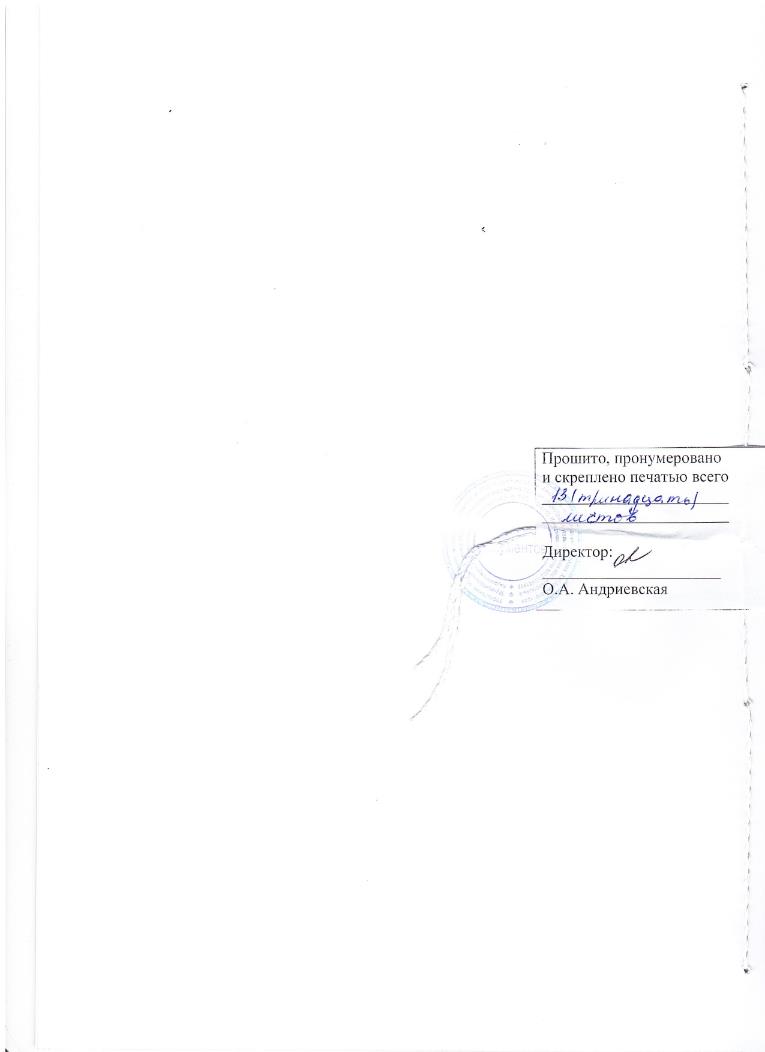 №Темы занятийколичество часов1.Вводное занятие «Мы идём в школу». 12Село, где мы живём. Наша улица.13Движение пешеходов по улицам и дорогам. 14Общие правила перехода улиц и дорог. 15Сигналы (жесты) регулировщика.16Дорожные знаки. 17Где можно играть? 18Мы - пассажиры. 19А знаешь ли ты, что такое цвет-сигнал? 110Обобщающее занятие. 1№Темы занятийколичество часов Вводное занятие. Основные правила поведения учащихся на улице, дороге. 1Элементы улиц и дорог. 1Движение пешеходов по улицам и дорогам. 1Правила перехода улиц и дорог. 1Регулирование дорожного движения. 1Дорожные знаки. 1Обязанности пассажиров. 1 Обязанности пешеходов1Ответственность пешеходов за нарушение ПДД1Итоговое занятие. Игры и соревнования по правилам безопасного поведения учащихся на улицах и дорогах1№Темы занятийколичество часов1.Вводное занятие. Викторина «Знаешь ли ты ПДД ?» 12.Виды транспортных средств. Тормозной путь транспортныхсредств. 13.Правила дорожного движения. 14.Обязанности водителей, пешеходов и пассажиров. 15.Организация движения, технические средства регулирования движения.16.Светофорное регулирование. 17.Дорожные знаки. 18.Железная дорога. 19.Обязанности пешеходов. Викторина «Как ты знаешь ПДД?»110.Итоговое занятие.1№Темы занятийколичество часов1.Вводное занятие «Что я знаю о ПДД?» 12.Отряды юных инспекторов движения13.История автомототранспорта и проблемы безопасного движения. 14.Сигналы светофора и регулировщика. 15.Предупредительные сигналы транспортных средств. 16.Дорожные знаки и их группы. История возникновения и развития дорожных знаков. 17.Дорожная разметка и её предназначение.18.Общие требования к водителям велосипедов. 19.ГИБДД и ДПС. 110.Итоговое занятие. Игры и соревнования по правилам безопасного поведения учащихся на дорогах.1№Темы занятийколичество часов1. Вводное занятие. Правила движения - закон улиц и дорог. 12.Причины дорожно-транспортных происшествий. 13.Формы регулирования дорожного движения. Сигналы светофора. Сигналы регулировщика. 14.Формы регулирования дорожного движения. Дорожная разметка и дорожные знаки, дополнительные средства информации.15.Организация дорожного движения. Правила перехода улиц и дорог. 16.Типичные опасные ситуации на дорогах с пешеходами. 17.Скрытые опасности на дороге. Дорожные «ловушки».18.Транспортные средства и дорожное движение. 19..Правила езды на велосипеде. 110.Итоговое занятие. Игра «Весёлый перекрёсток».1№Темы занятийколичество часов1.Вводное занятие. Дорожно-транспортные происшествия. Причины ДТП. 12.Формы регулирования движения. Сигналы светофора и регулировщика. Дорожная разметка, дорожные знаки. 13.Правила безопасного поведения пешеходов и пассажиров. 14.Организация дорожного движения.. Правила перехода улиц , дорог, перекрёстков. 15.Скрытые опасности на дороге. Дорожные «ловушки». 16.Правила безопасности при переходе и проезде железнодорожных переездов.17.Труд водителя. 18.Номерные опознавательные знаки и надписи на транспортных средствах.19.Правила движения велосипедистов. Дополнительные требования к движению велосипедистов. 110.Итоговое занятие.     Культура     транспортного     поведения     и ответственность за нарушение ПДД.1№Темы занятийколичество часов1. Россия - страна автомобилей. 12.Формы  регулирования  движения.  Сигналы  светофора.  Сигналы регулировщика. Дорожная разметка. 13.Дорожные знаки.14.На   загородных   дорогах.   Правила   перехода   улиц,   дорог, перекрёстков. 15.Причины ДТП.  Оказание пострадавшим первой доврачебной помощи.16.Правила  поведения  при  ДТП.Оказание  пострадавшим  первой доврачебной помощи (практическое занятие). 17.Роллинг. 18.Дополнительные требования к движению велосипедистов. 19.Железная дорога. 110.ГИБДД.    Ответственность    за    нарушения    правил    дорожного движения.1№Темы занятийколичество часов1.Правила движения - закон улиц и дорог. 12.Дорожная азбука. 13.Регулирование движения транспортных средств. 14.Движение пешеходов по улицам и дорогам. 15.Транспортные средства на улицах и дорогах16.Правила пользования пассажирским транспортом. 17.Велосипед и мопед. Правила перевозки пассажиров. 18.Проезд железнодорожных переездов. 19.Правила  поведения  при  ДТП.   Оказание  пострадавшим  первой доврачебной помощи. 110.Итоговое занятие.1№Темы занятийколичество часов1.Вводное занятие. Мы - пешеходы. 12.Элементы улиц и дорог. Перекрёстки и их виды. 13.Причины несчастий, происходящих с пешеходами . 14.Опасные ситуации по вине водителей. 15.Опасные ситуации по вине пешеходов. 16.Опасные ситуации, возникшие из-за неисправностей транспортных средств, дорог, освещения. 17. Внимание: пешеходы. 18.Шагаем по дороге. 19.Наш друг светофор светит не только нам110.Итоговое занятие. Тест.1№Темы занятийколичество часов1.Вводное занятие. Роль автомобильного транспорта в экономике города.12.Регулирование          движения.          Сигналы регулировщика. Выполнение его сигналов.13.Дорожные знаки : - предупреждающие знаки ; -знаки приоритета ; - запрещающие знаки ; - предписывающие знаки ; - знаки особых предписаний ; - информационные знаки ; - знаки дополнительной информации (таблички)14.Причины ДДТТ. Мероприятия, проводимые по их предупреждению.15.Правила      передвижения      группами      по населённому    пункту.    Выбор    безопасных маршрутов.16.Первая медицинская помощь при ДТП.17.На загородной дороге.18.Правила безопасного поведения при пожаре в общественном транспорте.19.Правила перевозки пассажиров.110.Итоговое занятие.1№Темы занятийТемы занятийколичество часов1.Основные понятия и термины12.Перекрёстки и их виды. Правила поведения на перекрестках.13.Дорожные знаки и их группы.14.Правила      пользования      общественным транспортом . Культура поведения.15.Опознавательные    знаки    транспортных средств.16.Применение специальных сигналов.17.Правила  пользования  железнодорожным транспортом. Железнодорожный переезд.18.ДТП. Их причины и последствия.19.Оказание первой медицинской помощи.110.Культура транспортного поведения.1